Employment Application(Double Click on each field to add text)NAME: 	LAST NAME		FIRST NAME		MIDDLE NAMEAre you over the age of eighteen (18)?	 YES	 NOPresent Address:	House/Apt. # and Street			City State Zip CodeHome Phone #:      Position Applied For:      Date you are Available to Start:      Qualifications:Academic Achievements:Continuing Education Completed:Professional Organizations: (List any in which you have membership)First Aid Training:  Yes  No	Date Completed:      CPR Training:  Yes  No		Date Completed:      Previous Work Experience: (Begin with your current or most recent employer, Double Click to fill in field)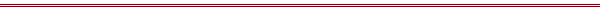 Job Title:       Description:     Duties & Responsibilities:      Employer Name:      Employer Address: Street &  Number		        City State Zip Code	Immediate Supervisor: First & Last Name Phone Number Date Hired:      	Date Separated:      	Reason for Leaving:      Job Title:       Description:     Duties & Responsibilities:      Employer Name:      Employer Address: Street &  Number		        City State Zip Code	Immediate Supervisor: First & Last Name Phone Number Date Hired:      	Date Separated:      	Reason for Leaving:      Job Title:       Description:     Duties & Responsibilities:      Employer Name:      Employer Address: Street &  Number		        City State Zip Code	Immediate Supervisor: First & Last Name Phone Number Date Hired:      	Date Separated:      	Reason for Leaving:      Job Title:       Description:     Duties & Responsibilities:      Employer Name:      Employer Address: Street &  Number		        City State Zip Code	Immediate Supervisor: First & Last Name Phone Number Date Hired:      	Date Separated:      	Reason for Leaving:      Job Title:       Description:     Duties & Responsibilities:      Employer Name:      Employer Address: Street &  Number		        City State Zip Code	Immediate Supervisor: First & Last Name Phone Number Date Hired:      	Date Separated:      	Reason for Leaving:      Volunteer Experience: (Please list any Volunteer Positions You Have Held)Position:       Description:     Duties & Responsibilities:      Volunteer Organization:      Organization Address: Street &  Number		       	    City State Zip Code	Immediate Supervisor: First & Last Name Phone Number Date Volunteered:      	Date Separated:      	Reason for Leaving:      Position:       Description:     Duties & Responsibilities:      Volunteer Organization:      Organization Address: Street &  Number		       	    City State Zip Code	Immediate Supervisor: First & Last Name Phone Number Date Volunteered:      	Date Separated:      	Reason for Leaving:      Position:       Description:     Duties & Responsibilities:      Volunteer Organization:      Organization Address: Street &  Number		       	    City State Zip Code	Immediate Supervisor: First & Last Name Phone Number Date Volunteered:      	Date Separated:      	Reason for Leaving:      Position:       Description:     Duties & Responsibilities:      Volunteer Organization:      Organization Address: Street &  Number		       	    City State Zip Code	Immediate Supervisor: First & Last Name Phone Number Date Volunteered:      	Date Separated:      	Reason for Leaving:      Have you EVER been convicted of or pled guilty to any crime, either misdemeanor or felony ?  Yes  NoIf yes, please explain:      References: Please list at least three people who are not related to you by blood or marriage, that have known you for at least three years.Reference 1: Name:     Address: Street #                 City State Zip CodeDay Phone:      Evening Phone:      How long have you known this reference?      What is your relationship to this reference?      	Reference 2: Name:     Address: Street #                 City State Zip CodeDay Phone:      Evening Phone:      How long have you known this reference?      What is your relationship to this reference?      	Reference 3: Name:     Address: Street #                 City State Zip CodeDay Phone:      Evening Phone:      How long have you known this reference?      What is your relationship to this reference?      	I, Type your name here, hereby certify that the information I have provided on this application for employment is true and correct. I authorize Divine Street United Methodist Church and it’s agents to verify the information I have provided on this application for employment by contacting the references and employers I have listed, by conducting a criminal records check, or by other means including contacting persons I have not listed. I authorize the references and employers I have listed in this application for employment to give  and/or its agents any information they may have regarding my character and my fitness for the job for which I have applied. Furthermore, I waive any rights I may have to confidentiality.In the event that I become employed by , I agree to be bound by the policies of  and refrain from inappropriate conduct in the performance of my duties on behalf of .I have read this waiver and am fully aware of its contents. I sign and give my consent of my own free will and without coercion or threat of reprisal.Signature of Applicant						Date:						Schools AttendedDegree EarnedDates of CompletionCourses TakenDates of Completion